Top banner: Not All Bugs Need DrugsBiosecurity professionals have an important role to play in the fight against antimicrobial resistance. Become an Antibiotic Guardian! Page is split into two columnsLeft-hand column:Did you know?Antibiotic resistant infections occur when bacteria become resistant to antibiotics, meaning some infections may be impossible to treat.Good biosecurity, preventive animal health management and hygiene can negate the need for prophylactic antibiotic treatment.Appropriate antibiotic use is essential for good animal health and welfare, public health, and trade market outcomes now and in the future.Play your part in preventing antibiotic resistant infections. For more information visit agriculture.vic.gov.au/amrAgriculture Victoria logoRight-hand column:Image: A5 First-Second-Third Line Antibiotic Use in Dogs and Cats (see website)Protect yourself, your family and friends against the spread of antibiotic resistance. As part of our commitment to the implementation of the National Antimicrobial Resistance Strategy 2015-2019, AgVic has created education materials about antimicrobial resistance (AMR) and antimicrobial stewardship (AMS).The resources aim to provide a practical guide for the prescribing of antimicrobials that can help start the conversation about AMR with clients.Image: Not All Bugs Need Drugs stickers (see website)FREE RESOURCES• A5 antibiotic category cards fordogs and cats, cattle, horses and sheep• A3 waiting room posters• A5 prescribing tearaway pads• DL Double-sided prescribing leaflets• A6 sticker sheetsYou can order our resources by emailinganimal.biosecurity@djpr.vic.gov.auPlay your part in preventing antibiotic res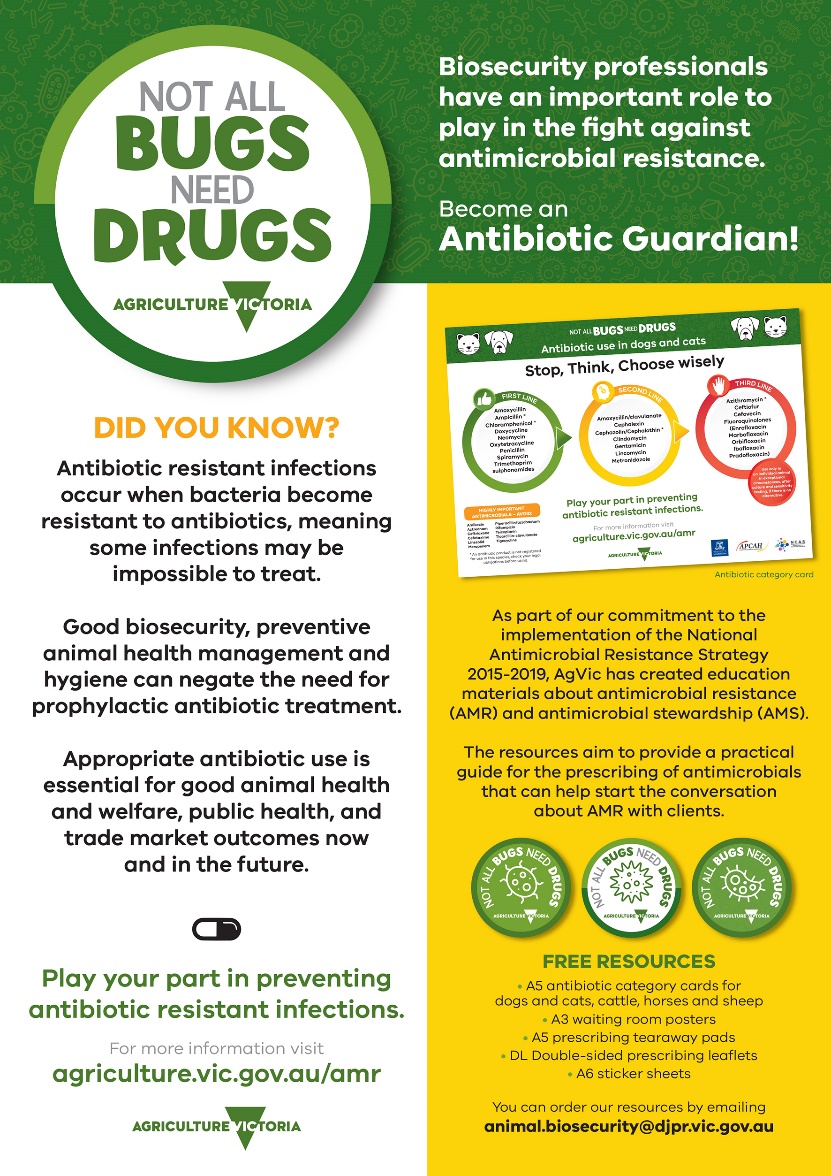 